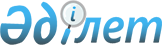 Об утверждении Правил содержания животных на территории населенных пунктов Костанайской областиРешение маслихата Костанайской области от 31 июля 2015 года № 420. Зарегистрировано Департаментом юстиции Костанайской области 10 сентября 2015 года № 5870      В соответствии с пунктом 2-2 статьи 6 Закона Республики Казахстан от 23 января 2001 года "О местном государственном управлении и самоуправлении в Республике Казахстан" Костанайский областной маслихат РЕШИЛ:

      Сноска. Преамбула решения – в редакции решения маслихата Костанайской области от 27.06.2016 № 41 (вводится в действие по истечении десяти календарных дней после дня его первого официального опубликования).

      1. Утвердить прилагаемые Правила содержания животных на территории населенных пунктов Костанайской области.

      2. Отменить решение Костанайского областного маслихата от 20 мая 2015 года № 403 "Об утверждении Правил содержания сельскохозяйственных животных на территории населенных пунктов Костанайской области".

      3. Настоящее решение вводится в действие по истечении десяти календарных дней после дня его первого официального опубликования.



      СОГЛАСОВАНО

      Аким Костанайской области

      ___________ Н. Садуакасов

      31 июля 2015 года

      Руководитель

      государственного учреждения

      "Костанайская областная

      территориальная инспекция

      Комитета ветеринарного контроля

      и надзора Министерства сельского

      хозяйства Республики Казахстан"

      _________________ У. Батырбеков

      31 июля 2015 года

      Руководитель

      государственного учреждения

      "Управление сельского хозяйства

      акимата Костанайской области"

      _____________ Б. Мурзин

      31 июля 2015 года

      Руководитель

      государственного учреждения

      "Управление ветеринарии

      акимата Костанайской области"

      ________________ Б. Кайыпбай

      31 июля 2015 года

 Правила содержания животных на территории населенных пунктов Костанайской области
1. Общие положения      1. Настоящие  Правила содержания животных на территории населенных пунктов Костанайской области (далее - Правила) разработаны в соответствии с  пунктом 2-2 статьи 6 Закона Республики Казахстан от 23 января 2001 года "О местном государственном управлении и самоуправлении в Республике Казахстан",  Законом Республики Казахстан от 10 июля 2002 года "О ветеринарии" (далее – Закон "О ветеринарии") и определяют порядок содержания животных на территории населенных пунктов Костанайской области.

      2. Настоящие  Правила распространяются на физических и юридических лиц, содержащих животных (далее - владельцы).

      3. В случаях, неурегулированных настоящими  Правилами, следует руководствоваться нормами действующего законодательства Республики Казахстан.

 2. Порядок содержания животных      4. Физические и юридические лица, содержащие животных, обеспечивают:

      1) своевременную вакцинацию и диагностику своих животных для обеспечения ветеринарно-санитарной безопасности;

      2) безопасность окружающих людей и животных, а также имущества от причинения вреда своими животными.

      5. Выпас, а также передвижение животных от места их постоянного нахождения (содержания) до места выпаса и назад (далее - прогон), осуществляется под надзором владельцев животных либо лиц, ими уполномоченных.

      6. Не допускается прогон животных через территории озеленительных насаждений.

      7. На землях населенного пункта не допускается выпас животных вне мест, определенных соответственно акимом города районного значения, поселка, села, сельского округа, в соответствии с подпунктом 1)  статьи 10-1 Закона "О ветеринарии".

      8. Аким соответствующей территории, в рамках своей компетенции, обеспечивает организацию мероприятий по выпасу животных, с учетом потребностей населения соответствующей территории.


					© 2012. РГП на ПХВ «Институт законодательства и правовой информации Республики Казахстан» Министерства юстиции Республики Казахстан
				
      Председатель сессии

А. Сапарова

      Секретарь Костанайского
областного маслихата

С. Ещанов
Утверждены
решением Костанайского
областного маслихата
от 31 июля 2015 года
№ 420